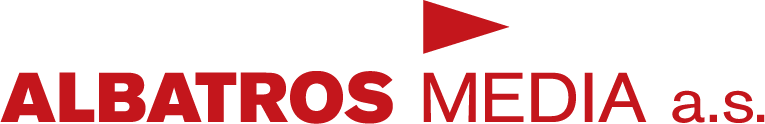 Tisková zpráva__________________________________________________________________________________________________Skupina Albatros Media DNES DOKONČILA AKVIZICI nakladatelství Kniha zlín
Praha, 28. května 2017 – Společnost Albatros Media a. s. dnes oznámila, že úspěšně dokončila nákup 100% obchodního podílu v nakladatelství KNIHA ZLIN, s.r.o. Největší nakladatelský dům v České republice tak uzavřel svou již jedenáctou akvizici za posledních 6 let. Součástí transakce je vydávání stávajícího portfolia nakladatelství Kniha Zlín, včetně titulů nejprodávanějšího autora současnosti, Joa Nesbøho. Akvizice přinese skupině Albatros Media navýšení konsolidovaného ročního obratu na cca 850 mil. Kč a společnost díky ní posiluje svou suverénní pozici na knižním trhu v Česku i na Slovensku.Hlavním záměrem akvizice je podle generálního ředitele Albatros Media Václava Kadlece především posílení pozice v oblasti fiction literatury pro dospělé čtenáře. Společnost Albatros Media nyní uvádí každoročně na trh kolem 1.500 nových knižních titulů a pokrývá zhruba 17 % nakladatelského trhu v České republice. „Akvizice nakladatelství Kniha Zlín zásadně zlepšuje naše postavení na trhu fiction literatury, což je jedním z našich dlouhodobých cílů. Jsme hrdí na to, že získáváme skvělý tým Knihy Zlín, a že jsme se dohodli na další spolupráci i s jejím dosavadním majitelem, Markem Turňou, který bude nadále působit jako programový ředitel tohoto nakladatelství. Naše vydavatelské portfolio pak bude díky této akvizici bohatší o řadu skvělých autorů, včetně Joa Nesbøho, jehož čerstvou novinku, detektivku Žízeň ze série s komisařem Harrym Holem, vydáváme už za necelé dva týdny, 11.5.,“ říká Václav Kadlec, generální ředitel a předseda představenstva Albatros Media. Akvizice Knihy Zlín přinese také zvýšení konsolidovaného ročního obratu ze 750 na cca 850 mil. Kč.„My jsme rádi, že jsme skončili pod křídly tak silného a spolehlivého partnera jakým je Albatros Media. Umožní nám to rozvinout náš potenciál v oblasti fiction, ale i v jiných oblastech. Celý můj team přechází do Albatros Media a spolupráce byla již v mnoha oblastech zahájena a pokračuje bezproblémově,“ říká k dokončení akvizice Marek Turňa.Skupina Albatros Media se během první poloviny loňského roku rozšířila o nakladatelství Egmont, v říjnu pak navázala koupí české jedničky na trhu s elektronickými knihami, společností Palmknihy. Kniha Zlín se stává čtrnáctým nakladatelstvím celé skupiny, její akvizice je jedenáctou akvizicí společnosti Albatros Media za posledních šest let. Nakladatelství Kniha Zlín vzniklo v roce 2004 a v současné době vydává přibližně třicet pět titulů ročně, především z oblasti světové prózy. Nejvýznamnější součástí portfolia Knihy Zlín jsou bestsellerové tituly nejprodávanějšího autora posledních let Joa Nesbøho.Albatros Media, a.s. je mediální společnost a největší knižní vydavatelství v ČR. V návaznosti na tradici sahající až k roku 1949 společnost vydává více než tisíc knižních titulů ročně. Skupina zaštiťuje knižní nakladatelství Albatros, CooBoo, Plus, Motto, XYZ, Edika, BizBooks, CPress, Computer Press, Management Press, B4U Publishing, Fragment, Egmont, Kniha Zlín, partnerský projekt Edice České televize a nakladatelství elektronických knih eReading a Palmknihy. Dotazy a žádosti o další informace:Veronika Sonnková, PR manažerka, tel.: 702187181, e-mail: veronika.sonnkova@albatrosmedia.cz